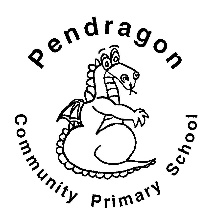 Pendragon Community Primary School Year 1 – Long Term Planning 2021-2022Pendragon Community Primary School Year 1 – Long Term Planning 2021-2022Autumn 1Who has changed our world?Autumn 2Where will your next adventure take you? Spring 1What makes our lives wonderful?Spring 2How is life different to that of our ancestors?Summer 1What makes our planet so amazing?Summer 2How has our local area changed?Up, up and away!UK and British IslesOnce upon a timeBlast off!Pets At HomeThrough the windowQuestionHow did people travel in the past? Where in the UK would you like to live?What British Traditions make our lives wonderful?Why was the year 1969 important to the world?Which animals are a man’s best friend?How has our school changed?EnglishNarrativeSome dogs doHot seatingSpeech bubblesEmotion/FeelingsNoteOld Bear PostcardRecount- Trip to Duxford (history)Information booklet Visitors guide to UK.Katie went to LondonKatie in ScotlandBarnaby in Cardiff and Belfast Fact writingheadingssubheadingsLabelling parts of the UK.NarrativeTraditional TalesThe Gingerbread manDrama/Hot seatingDialogue writingStory writingShakespeare- A midsummer Night’s dream PoetrySpace PoemsSpace Number AdjectivesFormal letter to the NASA (application to be an astronaut cadet.)Fact fileA Perfect PetListLabellingPerfect pets' bookNarrativeLittle Red HenStory writingPoetrySenses poemAlliterationDirectional Instruction writingEnglishPendragon Writers ClubPendragon Writers ClubPendragon Writers ClubPendragon Writers ClubPendragon Writers ClubPendragon Writers ClubMathsFinding patterns in numbersCounting and comparisonEstimating and orderingRegrouping the wholeAddition and subtractionAddition and subtractionSolving problemsComparison Equality and balanceNumbers to twentyDoubling and halvingOdd and even numbersPositional languageNames and properties of 2d and 3d shapes.MeasuringSequencing eventsAddition and subtraction using think 10Part or whole unknownLanguage and problem solvingComparison including statisticsMultiplicationDivision MoneyCounting in 2’s 5’s and 10’Time- KIRFSFractionsNumbers to 20 reviewsPlace value to 100ScienceChemistry: MaterialsDistinguish between an object and the material from which it is made.Physics: Seasonal Changes.Observe changes across the four seasons. Observe and describe weather associated with the seasons and how day length varies.Biology: Humansidentify, name, draw and label the basic parts of the human body and say which part of the body is associated with each senseChemistry: MaterialsIdentify and name a variety of everyday materials, including wood, plastic, glass, metal, water, and rock. Describe the simple physical properties of a variety of everyday materials.Compare and group together a variety of everyday materials on the basis of their simple physical properties.Biology: Animals and habitatsIdentify and name a variety of common animals including fish, amphibians, reptiles, birds and mammals.Identify and name a variety of common animals that are carnivores, herbivores and omnivores. Describe and compare the structure of a variety of common animals (fish, amphibians, reptiles, birds and mammals, including pets).Biology: PlantsIdentify and name a variety of common wild and garden plants, including deciduous and evergreen trees.Identify and describe the basic structure of a variety of common flowering plants, including trees.SciencePhysics: Seasonal Changes. Observe changes across the four seasons. Observe and describe weather associated with the seasons and how day length varies.Working Scientifically: Asking simple questions and recognising that they can be answered in different ways. Observing closely, using simple equipment. Performing simple tests. Identifying and classifying. Using their observations and ideas to suggest answers to questions. Gathering and recording data to help in answering questions. Physics: Seasonal Changes. Observe changes across the four seasons. Observe and describe weather associated with the seasons and how day length varies.Working Scientifically: Asking simple questions and recognising that they can be answered in different ways. Observing closely, using simple equipment. Performing simple tests. Identifying and classifying. Using their observations and ideas to suggest answers to questions. Gathering and recording data to help in answering questions. Physics: Seasonal Changes. Observe changes across the four seasons. Observe and describe weather associated with the seasons and how day length varies.Working Scientifically: Asking simple questions and recognising that they can be answered in different ways. Observing closely, using simple equipment. Performing simple tests. Identifying and classifying. Using their observations and ideas to suggest answers to questions. Gathering and recording data to help in answering questions. Physics: Seasonal Changes. Observe changes across the four seasons. Observe and describe weather associated with the seasons and how day length varies.Working Scientifically: Asking simple questions and recognising that they can be answered in different ways. Observing closely, using simple equipment. Performing simple tests. Identifying and classifying. Using their observations and ideas to suggest answers to questions. Gathering and recording data to help in answering questions. Physics: Seasonal Changes. Observe changes across the four seasons. Observe and describe weather associated with the seasons and how day length varies.Working Scientifically: Asking simple questions and recognising that they can be answered in different ways. Observing closely, using simple equipment. Performing simple tests. Identifying and classifying. Using their observations and ideas to suggest answers to questions. Gathering and recording data to help in answering questions. Physics: Seasonal Changes. Observe changes across the four seasons. Observe and describe weather associated with the seasons and how day length varies.Working Scientifically: Asking simple questions and recognising that they can be answered in different ways. Observing closely, using simple equipment. Performing simple tests. Identifying and classifying. Using their observations and ideas to suggest answers to questions. Gathering and recording data to help in answering questions. Art & Design SketchingColour mixingCollage – exploring a variety of techniques.Drawing – Pastel flowersExplore craft makers- design and make a hand puppetSculpture – clay animals using attaching and joining skills.Art & DesignTo use a range of materials creatively to design and make products.To use drawing, painting and sculpture to develop and share their ideas, experiences and imagination. To develop a wide range of art and design techniques in using colour, pattern, texture, line, shape, form and space.About the work of a range of artists, craft makers and designers, describing the differences and similarities between different practices and disciplines, and making links to their own work.To use a range of materials creatively to design and make products.To use drawing, painting and sculpture to develop and share their ideas, experiences and imagination. To develop a wide range of art and design techniques in using colour, pattern, texture, line, shape, form and space.About the work of a range of artists, craft makers and designers, describing the differences and similarities between different practices and disciplines, and making links to their own work.To use a range of materials creatively to design and make products.To use drawing, painting and sculpture to develop and share their ideas, experiences and imagination. To develop a wide range of art and design techniques in using colour, pattern, texture, line, shape, form and space.About the work of a range of artists, craft makers and designers, describing the differences and similarities between different practices and disciplines, and making links to their own work.To use a range of materials creatively to design and make products.To use drawing, painting and sculpture to develop and share their ideas, experiences and imagination. To develop a wide range of art and design techniques in using colour, pattern, texture, line, shape, form and space.About the work of a range of artists, craft makers and designers, describing the differences and similarities between different practices and disciplines, and making links to their own work.To use a range of materials creatively to design and make products.To use drawing, painting and sculpture to develop and share their ideas, experiences and imagination. To develop a wide range of art and design techniques in using colour, pattern, texture, line, shape, form and space.About the work of a range of artists, craft makers and designers, describing the differences and similarities between different practices and disciplines, and making links to their own work.To use a range of materials creatively to design and make products.To use drawing, painting and sculpture to develop and share their ideas, experiences and imagination. To develop a wide range of art and design techniques in using colour, pattern, texture, line, shape, form and space.About the work of a range of artists, craft makers and designers, describing the differences and similarities between different practices and disciplines, and making links to their own work.ComputingUnit 1.1 Online Safety & Exploring Purple MashPrograms – VariousUnit 1.2 Grouping & SortingPrograms – 2DIYUnit 1.6 Animated Story BooksPrograms – 2Create A Story UNIT 1.3 PictogramsPrograms – 2CountUnit 1.4 Lego BuildersUnit 1.5 Maze ExplorersPrograms – 2GoUnit 1.7 CodingPrograms – 2CodeUnit 1.8 SpreadsheetsPrograms – 2CalculateUnit 1.9 Technology Outside SchoolPrograms – VariousComputingUnderstand what algorithms are; how they are implemented as programs on digital devices; and that programs are executed by following precise and unambiguous instructions.Create and debug simple programs.Use logical reasoning to predict the behaviour of simple programs.Use technology purposefully to create, organise, store, manipulate and retrieve digital content.Recognise common uses of information technology beyond school.Use technology safely and respectfully, keeping personal information private; identify where to go for help and support when they have concerns about content or contact on the internet or other online technologies.Understand what algorithms are; how they are implemented as programs on digital devices; and that programs are executed by following precise and unambiguous instructions.Create and debug simple programs.Use logical reasoning to predict the behaviour of simple programs.Use technology purposefully to create, organise, store, manipulate and retrieve digital content.Recognise common uses of information technology beyond school.Use technology safely and respectfully, keeping personal information private; identify where to go for help and support when they have concerns about content or contact on the internet or other online technologies.Understand what algorithms are; how they are implemented as programs on digital devices; and that programs are executed by following precise and unambiguous instructions.Create and debug simple programs.Use logical reasoning to predict the behaviour of simple programs.Use technology purposefully to create, organise, store, manipulate and retrieve digital content.Recognise common uses of information technology beyond school.Use technology safely and respectfully, keeping personal information private; identify where to go for help and support when they have concerns about content or contact on the internet or other online technologies.Understand what algorithms are; how they are implemented as programs on digital devices; and that programs are executed by following precise and unambiguous instructions.Create and debug simple programs.Use logical reasoning to predict the behaviour of simple programs.Use technology purposefully to create, organise, store, manipulate and retrieve digital content.Recognise common uses of information technology beyond school.Use technology safely and respectfully, keeping personal information private; identify where to go for help and support when they have concerns about content or contact on the internet or other online technologies.Understand what algorithms are; how they are implemented as programs on digital devices; and that programs are executed by following precise and unambiguous instructions.Create and debug simple programs.Use logical reasoning to predict the behaviour of simple programs.Use technology purposefully to create, organise, store, manipulate and retrieve digital content.Recognise common uses of information technology beyond school.Use technology safely and respectfully, keeping personal information private; identify where to go for help and support when they have concerns about content or contact on the internet or other online technologies.Understand what algorithms are; how they are implemented as programs on digital devices; and that programs are executed by following precise and unambiguous instructions.Create and debug simple programs.Use logical reasoning to predict the behaviour of simple programs.Use technology purposefully to create, organise, store, manipulate and retrieve digital content.Recognise common uses of information technology beyond school.Use technology safely and respectfully, keeping personal information private; identify where to go for help and support when they have concerns about content or contact on the internet or other online technologies.Design & TechnologyDesigning and Making Aircraft. (Joins and levers)Designing and Making space picture. (Sliders and levers)Cooking and nutrition Oliver’s fruit salad- Making your own fruit salad.  Design & TechnologyDesign: Design purposeful, functional, appealing products for themselves and other users based on design criteria; Generate, develop, model and communicate their ideas through talking, drawing, templates, mock-ups and, where appropriate, information and communication technology.Make: Select from and use a range of tools and equipment to perform practical tasks [for example, cutting, shaping, joining and finishing]; Select from and use a wide range of materials and components, including construction materials, textiles and ingredients, according to their characteristics.Evaluate: Explore and evaluate a range of existing products; Evaluate their ideas and products against design criteria.Technical knowledge: Build structures, exploring how they can be made stronger, stiffer and more stable; Explore and use mechanisms [for example, levers, sliders, wheels and axles], in their products.Design: Design purposeful, functional, appealing products for themselves and other users based on design criteria; Generate, develop, model and communicate their ideas through talking, drawing, templates, mock-ups and, where appropriate, information and communication technology.Make: Select from and use a range of tools and equipment to perform practical tasks [for example, cutting, shaping, joining and finishing]; Select from and use a wide range of materials and components, including construction materials, textiles and ingredients, according to their characteristics.Evaluate: Explore and evaluate a range of existing products; Evaluate their ideas and products against design criteria.Technical knowledge: Build structures, exploring how they can be made stronger, stiffer and more stable; Explore and use mechanisms [for example, levers, sliders, wheels and axles], in their products.Design: Design purposeful, functional, appealing products for themselves and other users based on design criteria; Generate, develop, model and communicate their ideas through talking, drawing, templates, mock-ups and, where appropriate, information and communication technology.Make: Select from and use a range of tools and equipment to perform practical tasks [for example, cutting, shaping, joining and finishing]; Select from and use a wide range of materials and components, including construction materials, textiles and ingredients, according to their characteristics.Evaluate: Explore and evaluate a range of existing products; Evaluate their ideas and products against design criteria.Technical knowledge: Build structures, exploring how they can be made stronger, stiffer and more stable; Explore and use mechanisms [for example, levers, sliders, wheels and axles], in their products.Design: Design purposeful, functional, appealing products for themselves and other users based on design criteria; Generate, develop, model and communicate their ideas through talking, drawing, templates, mock-ups and, where appropriate, information and communication technology.Make: Select from and use a range of tools and equipment to perform practical tasks [for example, cutting, shaping, joining and finishing]; Select from and use a wide range of materials and components, including construction materials, textiles and ingredients, according to their characteristics.Evaluate: Explore and evaluate a range of existing products; Evaluate their ideas and products against design criteria.Technical knowledge: Build structures, exploring how they can be made stronger, stiffer and more stable; Explore and use mechanisms [for example, levers, sliders, wheels and axles], in their products.Design: Design purposeful, functional, appealing products for themselves and other users based on design criteria; Generate, develop, model and communicate their ideas through talking, drawing, templates, mock-ups and, where appropriate, information and communication technology.Make: Select from and use a range of tools and equipment to perform practical tasks [for example, cutting, shaping, joining and finishing]; Select from and use a wide range of materials and components, including construction materials, textiles and ingredients, according to their characteristics.Evaluate: Explore and evaluate a range of existing products; Evaluate their ideas and products against design criteria.Technical knowledge: Build structures, exploring how they can be made stronger, stiffer and more stable; Explore and use mechanisms [for example, levers, sliders, wheels and axles], in their products.Design: Design purposeful, functional, appealing products for themselves and other users based on design criteria; Generate, develop, model and communicate their ideas through talking, drawing, templates, mock-ups and, where appropriate, information and communication technology.Make: Select from and use a range of tools and equipment to perform practical tasks [for example, cutting, shaping, joining and finishing]; Select from and use a wide range of materials and components, including construction materials, textiles and ingredients, according to their characteristics.Evaluate: Explore and evaluate a range of existing products; Evaluate their ideas and products against design criteria.Technical knowledge: Build structures, exploring how they can be made stronger, stiffer and more stable; Explore and use mechanisms [for example, levers, sliders, wheels and axles], in their products.GeographyLocational knowledge (UK)Name, locate and identify characteristics of the four countries and capital cities of the United Kingdom and its surrounding seas.Exploring the school grounds Mapping the local areaVisiting the old schoolGeographyHuman and physical geography: Use basic geographical vocabulary to refer to: Key physical features, including: beach, cliff, coast, forest, hill, mountain, sea, ocean, river, season and weather; Key human features, including: city, town, village, factory, farm, house, office, port, harbour and shop.Human and physical geography: Use basic geographical vocabulary to refer to: Key physical features, including: beach, cliff, coast, forest, hill, mountain, sea, ocean, river, season and weather; Key human features, including: city, town, village, factory, farm, house, office, port, harbour and shop.Human and physical geography: Use basic geographical vocabulary to refer to: Key physical features, including: beach, cliff, coast, forest, hill, mountain, sea, ocean, river, season and weather; Key human features, including: city, town, village, factory, farm, house, office, port, harbour and shop.Human and physical geography: Use basic geographical vocabulary to refer to: Key physical features, including: beach, cliff, coast, forest, hill, mountain, sea, ocean, river, season and weather; Key human features, including: city, town, village, factory, farm, house, office, port, harbour and shop.Human and physical geography: Use basic geographical vocabulary to refer to: Key physical features, including: beach, cliff, coast, forest, hill, mountain, sea, ocean, river, season and weather; Key human features, including: city, town, village, factory, farm, house, office, port, harbour and shop.Human and physical geography: Use basic geographical vocabulary to refer to: Key physical features, including: beach, cliff, coast, forest, hill, mountain, sea, ocean, river, season and weather; Key human features, including: city, town, village, factory, farm, house, office, port, harbour and shop.HistoryChanges in air travel (Duxford visit) *events beyond living memory that are significant nationally or globally. *significant historical events, people and places in their own locality. Remarkable lives – The Wright Brothers History of royal family (recent births, marriages) *changes within living memory. Where appropriate, these should be used to reveal aspects of change in national life Shakespeare English Unit  Neil Armstrong, Helen Sharman and Tim Peake *the lives of significant individuals in the past who have contributed to national and international achievements. *changes within living memory. Where appropriate, these should be used to reveal aspects of change in national life Remarkable lives- Neil ArmstrongMusicRevisiting FS schemeExploring pulsePerformanceHey youExploring instruments and symbolsPerformanceRhythm in the way we walkExploring timbre, tempo and dynamicsIn the GrooveExploring SoundsRound and RoundExploring DurationReflect, Rewind and ReplayExploring Pulse, Rhythm and pitchMusicUse their voices expressively and creatively by singing songs and speaking chants and rhymes; Play tuned and untuned instruments musically; Listen with concentration and understanding to a range of high-quality live and recorded music; Experiment with, create, select and combine sounds using the inter-related dimensions of music.Use their voices expressively and creatively by singing songs and speaking chants and rhymes; Play tuned and untuned instruments musically; Listen with concentration and understanding to a range of high-quality live and recorded music; Experiment with, create, select and combine sounds using the inter-related dimensions of music.Use their voices expressively and creatively by singing songs and speaking chants and rhymes; Play tuned and untuned instruments musically; Listen with concentration and understanding to a range of high-quality live and recorded music; Experiment with, create, select and combine sounds using the inter-related dimensions of music.Use their voices expressively and creatively by singing songs and speaking chants and rhymes; Play tuned and untuned instruments musically; Listen with concentration and understanding to a range of high-quality live and recorded music; Experiment with, create, select and combine sounds using the inter-related dimensions of music.Use their voices expressively and creatively by singing songs and speaking chants and rhymes; Play tuned and untuned instruments musically; Listen with concentration and understanding to a range of high-quality live and recorded music; Experiment with, create, select and combine sounds using the inter-related dimensions of music.Use their voices expressively and creatively by singing songs and speaking chants and rhymes; Play tuned and untuned instruments musically; Listen with concentration and understanding to a range of high-quality live and recorded music; Experiment with, create, select and combine sounds using the inter-related dimensions of music.Physical EducationGames - Fundamentals Unit 1 (Ball skills – hand and foot)Games - Fundamentals Unit 1 (Ball skills – hand and foot)Games - Fundamentals Unit 2 (Running, Throwing, Catching)Games - Fundamentals Unit 2 (Running, Throwing, Catching)Games - Revisit Fundamentals 1 – focus on team games.Athletics activities linked to Sports DayPhysical EducationGymnastics – Jumping Jacks (Jumping Actions)Dance – WeatherDance – Traditional Folk dancingGymnastics – Rock and Roll (Rocking and Rolling actions)Dance - MaypoleOAAPhysical EducationMaster basic movements including running, jumping, throwing and catching, as well as developing balance, agility and co-ordination, and begin to apply these in a range of activities.Participate in team games, developing simple tactics for attacking and defending.Perform dances using simple movement patterns. Master basic movements including running, jumping, throwing and catching, as well as developing balance, agility and co-ordination, and begin to apply these in a range of activities.Participate in team games, developing simple tactics for attacking and defending.Perform dances using simple movement patterns. Master basic movements including running, jumping, throwing and catching, as well as developing balance, agility and co-ordination, and begin to apply these in a range of activities.Participate in team games, developing simple tactics for attacking and defending.Perform dances using simple movement patterns. Master basic movements including running, jumping, throwing and catching, as well as developing balance, agility and co-ordination, and begin to apply these in a range of activities.Participate in team games, developing simple tactics for attacking and defending.Perform dances using simple movement patterns. Master basic movements including running, jumping, throwing and catching, as well as developing balance, agility and co-ordination, and begin to apply these in a range of activities.Participate in team games, developing simple tactics for attacking and defending.Perform dances using simple movement patterns. Master basic movements including running, jumping, throwing and catching, as well as developing balance, agility and co-ordination, and begin to apply these in a range of activities.Participate in team games, developing simple tactics for attacking and defending.Perform dances using simple movement patterns. PSHEMyself and My Relationships 4 – Beginning and Belonging/New BeginningsConflict ResolutionMyself and My Relationships 7 (Anti-bullying week)Myself and My Relationships 5 – Me and My Emotions/Good to be MeHealthy and Safer Lifestyles 4 – Managing RiskHealthy and Safer Lifestyles 5 – Safety ContextsCitizenship 4 – Diversity and CommunitiesHealthy and Safer Lifestyles 7 – Healthy LifestylesReligious EducationWhat does it mean to belong?Patron Saints of the United Kingdom  Why is Christmas important to Christians? Jesus as a childHinduism Creation story Festival of HoliParables: Stories Jesus told. What did his stories teach?Places in Christianity: What makes a church a special place for Christian people? (Including a church visit)